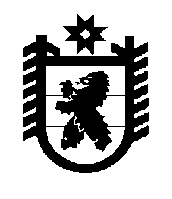 РЕСПУБЛИКА КАРЕЛИЯАдминистрация Лоухского муниципального районаПОСТАНОВЛЕНИЕ № 321пгт. Лоухи                                                                	                    от 23 ноября 2020 годаО внесении изменений в постановление Администрации Лоухского муниципального района от 10.09.2020 № 272В связи с угрозой распространения на территории Республики Карелия новой коронавирусной инфекции (COVID-19), в соответствии с Федеральным законом от 21 декабря 1994 года № 68-ФЗ «О защите населения и территорий от чрезвычайных ситуаций природного и техногенного характера», Федеральным законом от 30 марта 1999 года № 52-ФЗ «О санитарно-эпидемиологическом благополучии населения», постановлениями Главного государственного санитарного врача Российской Федерации от 18 марта 2020 года № 7 «Об обеспечении режима изоляции в целях предотвращения распространения COVID-2019», от 30 марта 2020 года № 9 «О дополнительных мерах по недопущению распространения COVID-2019», постановлением Главного государственного санитарного врача Российской Федерации от 22 мая 2020 года № 15 «Об утверждении санитарноэпидемиологических правил СП 3.1.3597-20 «Профилактика новой коронавирусной инфекции (COVID-19) и на основании статьи 2 Закона Республики Карелия от 26 декабря 2005 года № 938-ЗРК «О некоторых вопросах защиты населения и территорий от чрезвычайных ситуаций природного и техногенного характера в Республике Карелия», Распоряжением главы Республики Карелия от 12 марта 2020 года № 127-р "О введении с 12 марта 2020 года на территории Республики Карелия режима повышенной готовности" (в редакции от 14.03.2020 г. № 145-р, от 16.03.2020 г. № 151-р, от 17.03.2020 г. № 156-р, от 19.03.2020 г. № 165-р, от 25.03.2020 г. № 179-р, от 27.03.2020 г. № 182-р, от 27.03.2020 г. № 184-р, от 30.03.2020 г. № 186-р, от 31.03.2020 г. № 190-р, от 31.03.2020 г. № 192-р, от 03.04.2020 г. № 200-р, от 07.04.2020 г. № 206-р, от 23.04.2020 г. № 235-р, от 27.04.2020 г. № 241-р, от 28.04.2020 г. № 242-р, от 29.04.2020 г. № 246-р, от 01.05.2020 г. № 247, от 02.05.2020 г. №248, от 03.05.2020 г. № 248, от 05.05.2020 г. № 250, от 09.05.2020 г. № 255-р, от 11.05.2020 г. № 256-р, от 12.05.2020 г. № 257-р, от 14.05.2020 г. № 295, от 15.05.2020 г. № 296-р, от 17.05.2020 г. № 297-р, от 19.05.2020 г. № 309-р, от 20.05.2020 г. № 313-р, от 23.05.2020 г. № 318-р, 22.05.2020 г. № 320-р, 27.05.2020 г. № 327-р, 29.05.2020 г. № 330-р, 06.06.2020 г. № 341-р, от 08.06.2020 г. № 344-р, от 09.06.2020 г. № 345-р, от 14.06.2020 г. № 350-р, от 18.06.2020 г. № 359-р, от 19.06.2020 г. № 364-р, от 29.06.2020 г. № 383-р, от 02.07.2020 г. № 390-р, от 10.07.2020 г., от 10.07.2020 г. № 404-р, от 15.07.2020 г. № 409-р, от 22.07.2020 г. № 421-р, от 31.07.2020г. № 476-р, от 05.08.2020 г. № 486-р, от 06.08.2020 г. № 491-р, 14.08.2020 г. №509-р, от 18.08.2020 г. № 514-р, от 27.08.2020 г. № 529-р, от 01.09.2020 г. № 536-р, от 15.09.2020 г. № 561-р, от 18.09.2020 г. № 565-р, от 16.10.2020 г. № 644-р, от 22.10.2020 г. №656-р, от 26.10.2020 г. № 659-р, от 28.10.2020 г. № 663-р, от 30.10.2020 г. № 669-р, от 03.11.2020 г. № 672-р, от 04.11.2020 г. 673-р, от 06.11.2020 г. № 677-р, от 10.11.2020 г. № 681-р, от 13.11.2020 г. № 684-р, от 15.11.2020 г. 723-р, от 16.11.2020 г. № 726-р, от 18.11.2020 г. № 727-р, от 22.11.2020 г. № 729-р, от 23.11.2020 г. № 731-р) Администрация Лоухского муниципального района постановляет:1. Внести в Постановление Администрации Лоухского муниципального района от 10.09.2020 № 272 «О принятии мер по предупреждению распространения новой коронавирусной инфекции (COVID-19) на территории Лоухского муниципального района» следующие изменения:В пункте 7.5.1: В абзаце втором после слов «разрешить посещение» дополнить словами «вблизи места проживания (пребывания)»В абзаце седьмом:после слов «в том числе с условием доставки, выезда,» дополнить словами «через автоматы, терминалы самообслуживания или выдачи товаров, банкоматы, в случае их нахождения вне помещений, без контакта персонала с потребителями товаров, работ, услуг,»;после слов «запретить реализацию товаров, работ, услуг иным лицам» дополнить словами «, за исключением представителей юридических лиц при условии организации их обслуживания в иных помещениях, где не осуществляется обслуживание физических лиц, являющихся потребителями товаров, работ, услуг, а также запретить реализацию товаров, работ, услуг лицам старше 65 лет в иное время, отличное от установленного для них настоящим пунктом.».Дополнить пунктом 7.5.2 следующего содержания: «7.5.2. Запретить лицам старше 65 лет, находящимся на территории Лоухского муниципального района пользование услугами автомобильного транспорта, осуществляющего перевозку пассажиров по муниципальным маршрутам регулярных перевозок, за исключением пользования указанным транспортом в целях осуществления трудовой деятельности (при наличии справки организации, подтверждающей трудовые (договорные) отношения с указанным лицом, с указанием места работы), обращения за медицинской помощью.».В пункте 9:Подпункт 3 дополнить абзацами следующего содержания:«ограничение контактов между коллективами отдельных цехов, участков, отделов и функциональных рабочих групп, не связанных общими задачами и производственными процессами (принцип групповой ячейки), а также перемещения в другие цеха, на участки, в отделы, помещения, не связанные с выполнением прямых должностных обязанностей;организацию работы курьерской службы и прием корреспонденции бесконтактным способом (выделение специальных мест и устройств приема и выдачи корреспонденции) с соблюдением режима дезинфекции;»;Дополнить подпунктом 41 следующего содержания:«41) обеспечить выполнение Рекомендаций по организации работы предприятий в условиях сохранения рисков распространения COVID-19, 3 утвержденных Руководителем Федеральной службы по надзору в сфере защиты прав потребителей и благополучия человека - Главным государственным санитарным врачом Российской Федерации 20 апреля 2020 года (МР 3.1/2.20172/5-20), в том числе не допускать превышения предельного количества лиц, которые могут одновременно находиться в одном помещении:площадью до 50 кв. метров, – не более 5 человек; площадью до 100 кв. метров, – не более 10 человек; площадью до 200 кв. метров, – не более 25 человек; площадью свыше 200 кв. метров – не более 50 человек;»;Дополнить подпунктом 9 следующего содержания:«9) для работников, имеющих следующие заболевания: болезнь эндокринной системы-инсулинозависимый сахарный диабет, классифицируемая в соответствии с Международной классификацией болезней-10 (МКБ-10) по диагнозу Е10; болезни органов дыхания: другая хроническая обструктивная легочная болезнь, классифицируемая в соответствии с МКБ -10 по диагнозу J44; астма, квалифицируемая в соответствии с МКБ-10 по диагнозу J45;бронхоэктатическая болезнь, квалифицируемая в соответствии с МКБ - 10 по диагнозу J47; болезнь системы кровообращения – легочное сердце и нарушение легочного кровообращения, квалифицируемая в соответствии с МКБ-10 по диагнозам 127.2, 127.8, 127.9; наличие трансплантированных органов и тканей, квалифицируемых в соответствии с МКБ -10 по диагнозу Z94; болезнь мочеполовой системы - хроническая болезнь почек 3-5 стадии, квалифицируемая в соответствии с МКБ -10 по диагнозам N18.0, N18.3- N18.5;новообразования из числа: злокачественные новообразования любой локации, в том числе самостоятельных множественных локаций, квалифицируемые в соответствии с МКБ-10 по диагнозам С00-С80, С97; острые лейкозы, высокозлокачественные лимфомы, рецидивы и резистентные формы других лимфопролиферативных заболеваний, хронический миелолейкоз в фазах хронической акселерации и бластного криза, первичные хронические лейкозы и лимфомы, квалифицируемые в соответствии с МКБ-10 по диагнозам С81-С96, D46, установить дистанционный формат работы. В случае отсутствия возможности организации дистанционного формата работы обеспечить изолированность рабочего места для работника указанной категории либо выполнение им трудовых функций, исключающих контакты с другими работниками. При наличии пунктов общественного питания в организации обеспечить организацию питания указанных лиц с соблюдением необходимых санитарных мер, в том числе исключив возможность их контактирования с иными лицами.»;В пункте 10: Абзац первый изложить в следующей редакции: «10. Запретить до 15 января 2021 года проведение на территории Лоухского муниципального района спортивных, зрелищных, публичных, в том числе корпоративных мероприятий и иных массовых мероприятий, за исключением мероприятий на открытом воздухе с соблюдением социального дистанцирования, проведения всероссийских соревнований, участники которых имеют справки об отрицательном анализе на коронавирусную инфекцию (ПЦР-тест), полученном не ранее чем за 3 дня до начала мероприятия, и проведение которых согласовано с Министерством спорта Республики Карелия, проведения региональных и межмуниципальных спортивных и физкультурных мероприятий на открытом воздухе. Демонстрация кинофильмов, проведение театрально-концертных мероприятий осуществляется с учетом требований, установленных настоящим распоряжением, к организациям и индивидуальным предпринимателям при осуществлении ими разрешенной настоящим распоряжением деятельности.»;В абзаце втором слова «с численностью менее указанной в абзаце первом настоящего пункта» исключить.В абзаце четвертом подпункта 2 пункта 11.1, слова «по 30 ноября 2020 года» заменить словами «по 31 декабря 2020 года».Абзац второй пункта 1 пункта 11.7 изложить в следующей редакции: «перевозки одновременно в салоне пассажирского транспорта пассажиров по количеству сидячих мест;»2. Данное постановление разместить на официальном сайте Администрации Лоухского муниципального района и опубликовать в газете «Наше Приполярье».3. Контроль за исполнением настоящего постановления оставляю за собой.Глава АдминистрацииЛоухского муниципального района                                                                       С.М. Лебедев